Отчет о проведении  литературно - сказочного путешествия«Сказки Лукоморья»3 июня в  Детском отделе МКУК «Центральной библиотеки городского поселения г. Поворино»  было проведено литературно-сказочное путешествие «Сказки Лукоморья». В нашем «сказочном путешествии» участвовали дети из пришкольного летнего лагеря МКОУ «СОШ № 1» в количестве 25 человек. 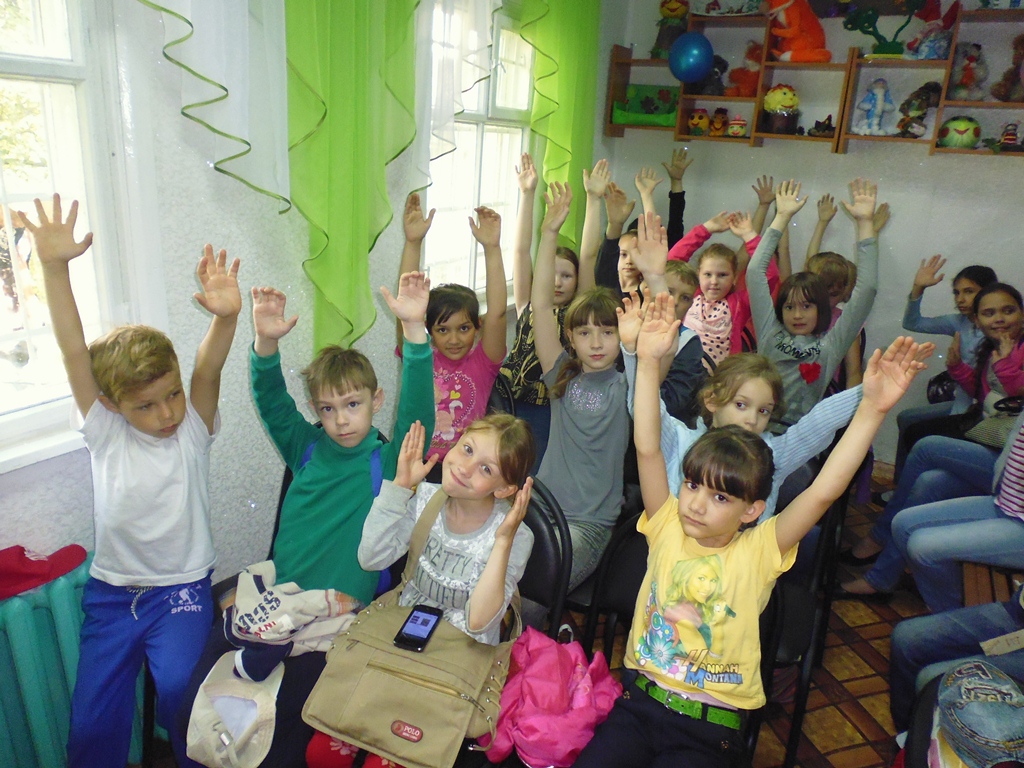 Цели: закрепить у учащихся знание сказок А.С.Пушкина; развить образное мышление, речь, память; привить интерес к русской литературе.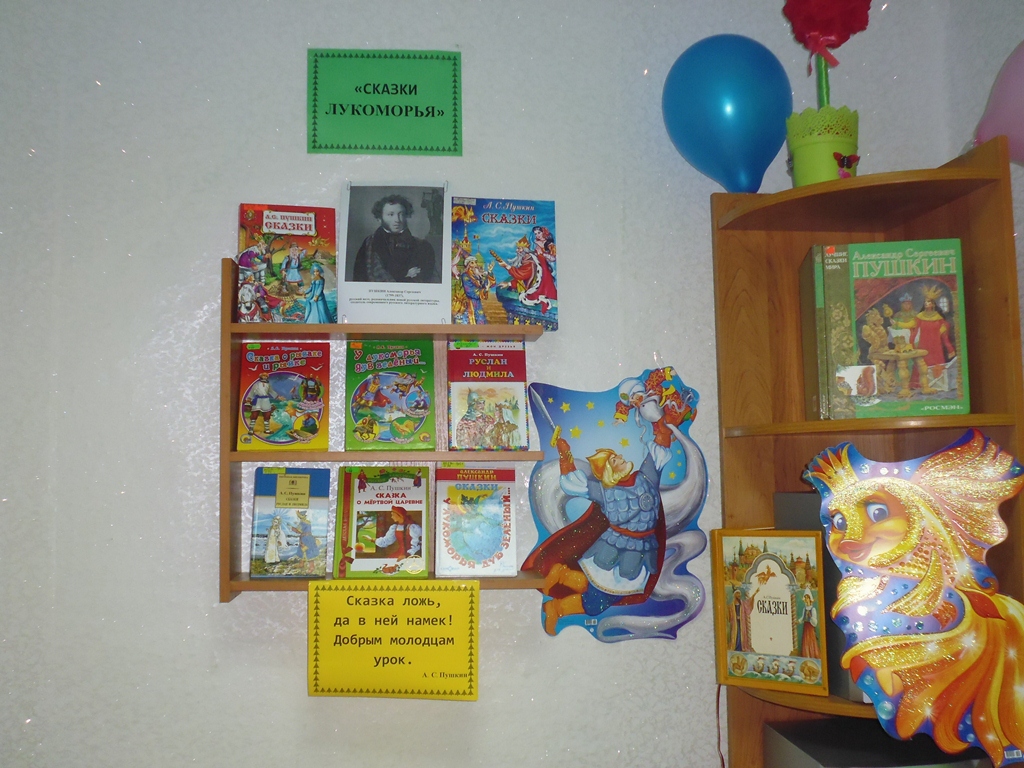 Путешествие началось с конкурса «Узнай сказку». Ведущая - библиотекарь Детского отдела Попова С. Н. зачитывала отрывки из сказок Пушкина, а дети должны были продолжить строчки и назвать сказки, из которых они взяты. Все дети прекрасно справились с заданием.Следующим этапом «путешествия» была викторина. Ребята очень быстро и четко отвечали на вопросы. Например: какую птицу пробрел царь Дадон, чтобы спасаться от врага? (золотого петушка)     	 Далее для разминки детям была предложена игра «ДА-НЕТ», которая понравилась всем ребятам.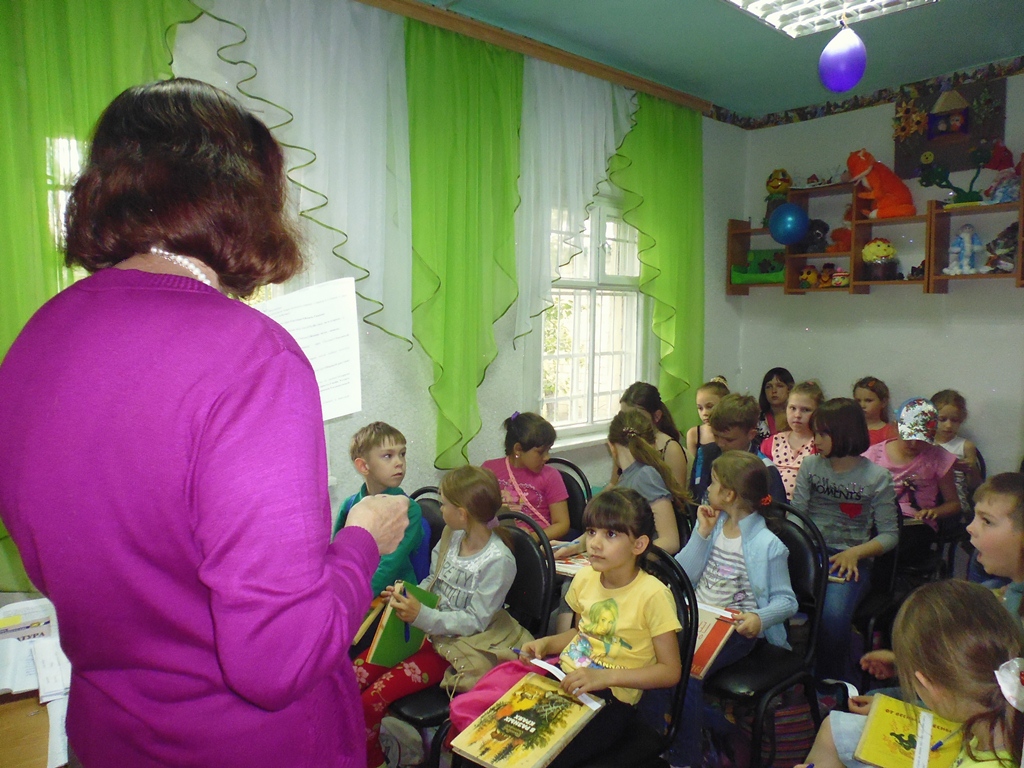       Очередным заданием  нашего мероприятия было соединить стрелочками  по смыслу  слова из сказок Пушкина, например: белочка - орех, коршун - стрела и т.д.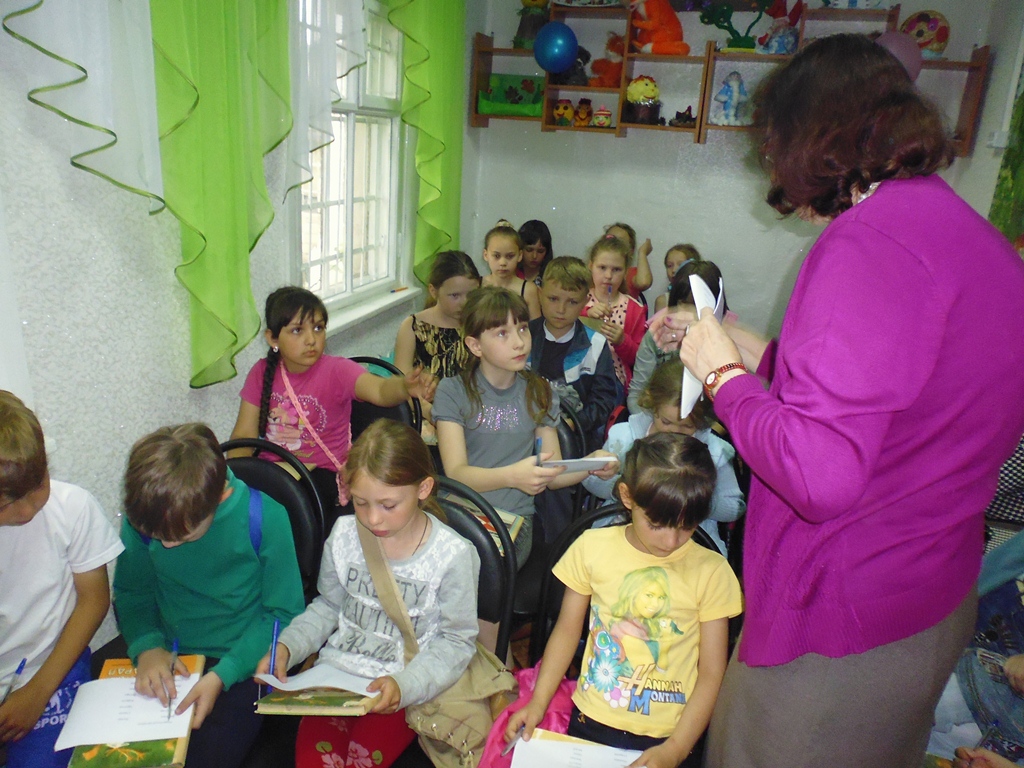    	Справившись с этим заданием, дети получили карточки с вопросами по сказкам, на которые должны были дать правильный ответ. Все ребята хорошо ответили на эти вопросы.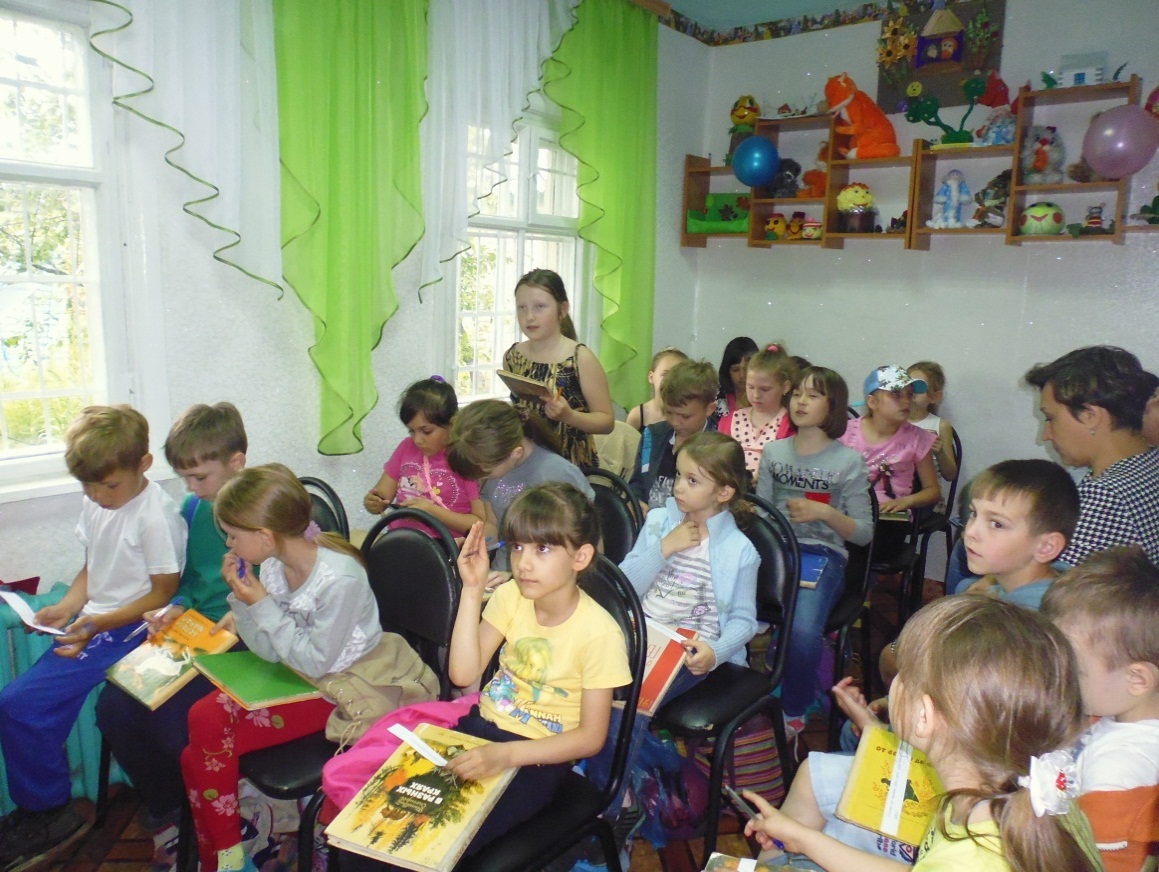       	И последним этапом «путешествия» был занимательный кроссворд, который школьники разгадывали с увлечением.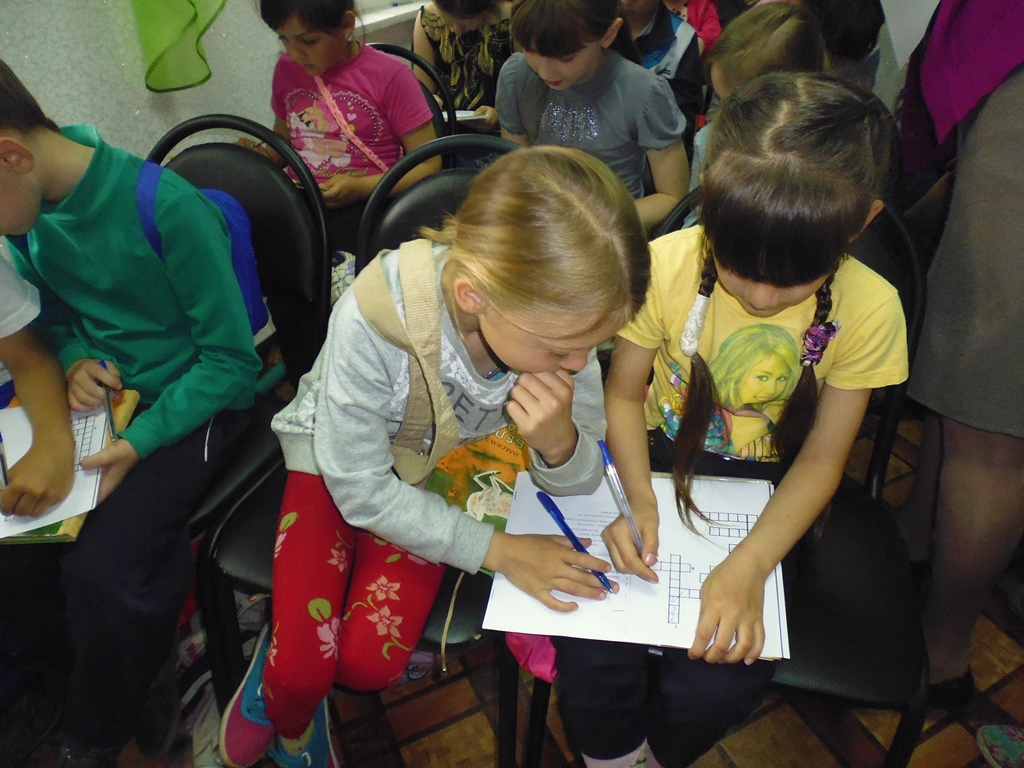    	Путешествие по сказкам  очень понравилось всем участникам, которые показали себя отличными  знатоками сказок А. С.  Пушкина и за активное участие получили небольшие призы. 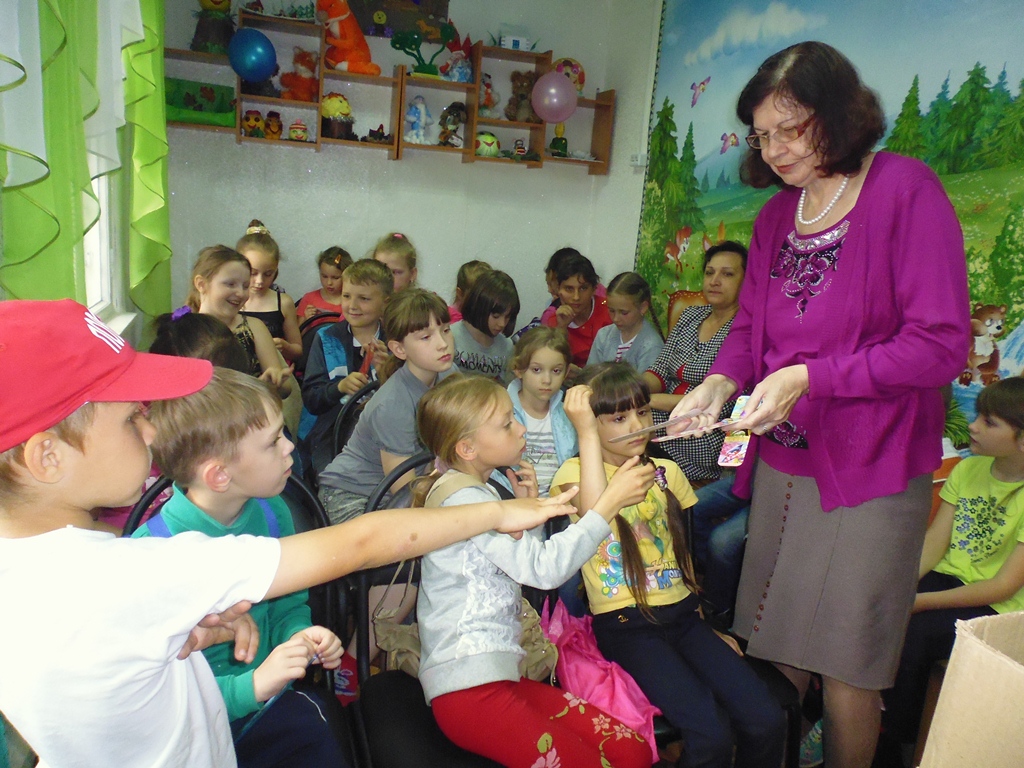 